社交生活（第三學習階段）學習目標：明白以手機程式交友的不足之處，結識朋友時需小心謹慎懂得保護個人私隱，並拒絕可疑的交友邀請了解運用手機程式交友的風險，遇上可疑的使用者的處理方法，避免墮入性陷阱生活事件教案：線上誘情（手機程式與交友陷阱）價值觀及態度：尊重、審慎、理性學習材料：  「線上誘情」動畫（見動畫檔案）附件一：「線上誘情」動畫簡介及討論問題附件二：「手機程式交友利與弊」工作紙附件三：「難以分辨的行騙者」工作紙附件四：「如果遇上行騙者……」工作紙附件五：「線上誘情」教師參考資料教學流程：教師總結：（參考）隨着通訊工具的普及，手機程式交友越來越方便。手機程式交友有其好處，惟必須小心使用，才不會成為受害者。可是，若青少年忽略潛在的危機，例如誤交損友，或遇上不法之徒，可能會引致財物損失、被性騷擾，甚至被性侵犯。因此，青少年在使用手機程式交友時，必須審慎及保持理性，不要輕易相信他人及相約見面，亦不應自以為個人有足夠能力分辨行騙者，因為大部分行騙者均會精心部署，虛構個人資料，令人難以看出破綻。不妨與信任的長輩談論一下你透過手機認識的朋友，聆聽多一些意見，同時讓他們認識你的朋友。不少年輕人都喜歡運用手機程式交友，因為既方便又有新鮮感，亦相對較傳統社交活動方便結識朋友，尤其吸引一些在真實社交圈子較窄的青少年。但手機交友程式上的人物難以核實身分，很多程式更是公開讓公眾登入，以此方法交友，就好像走進未有監管的虛擬世界中結交陌生人一樣。其實，現實生活中亦有不少既可靠又健康的途徑結識朋友，不用鋌而走險。如果青少年決定要與只透過手機認識的陌生人見面，必須提高警覺，做足保護措施，例如：避免單獨見面，選擇人流較多及自己熟悉的地方，同時把會面的資料告訴給信任的長輩。緊記存心傷害你的人，一定會想盡辦法欺騙你，使人避無可避，所以應避免突然更改見面安排，例如：更改地點到對方家中相聚，或其他朋友臨時爽約只剩下兩人出席。如有懷疑，應拒絕見面或立即離開現場，不要因為「唔好意思」、「心軟」或避免「掃興」等原因而令自己安全受到威脅。附件一「線上誘情」動畫簡介及討論問題主題：手機程式與交友陷阱場景一（學校壁報板前）阿欣（初中學生）想看話劇，同學阿晴沒空陪她看。剛好她見到同學詩詩有很多朋友和查看手機，心想自己也可以利用交友程式擴闊社交圈子。場景二（阿欣家中）	阿欣用手機下載了交友程式。程式可以自動尋找了附近的朋友，她回覆了陌生人的交友邀請。討論問題：你認為手機交友有甚麼利與弊？場景三（學校操場）阿欣與女同學阿晴交流用手機程式交友的經驗。阿欣說她只與女性交友，阿晴則說男性也不一定是壞人，原來阿欣已約了網友小曼明天去看話劇，阿晴則已與網友Kelvin相約了明天見面。討論問題：你有沒有使用阿欣和阿晴運用手機交友程式時分辨行騙者的方法？她們的方法能百分百分辨行騙者嗎？場景四（商場前）阿欣在商場等小曼，突然收到小曼更改會面地點的訊息，而她朋友正駕車來接她。私家車來到，阿欣不疑有詐便上車。此時，電視新聞正報道，利用手機程式交友而產生的詐騙案有上升趨勢。阿晴也猶豫是否應拒絕約會。附件二「手機程式交友利與弊」工作紙根據個案中阿欣的經歷，以及你平日的觀察，你認為手機程式交友有甚麼利與弊？請各列舉至少三個好處與壞處。以手機程式交友是一種新興的社交生活，你會利用這方法交友嗎？為甚麼﹖___________________________________________________________________________________________________________________________________________________________________________________________________________________________你認為對青少年而言，哪些是安全的交友途徑？為甚麼？___________________________________________________________________________________________________________________________________________________________________________________________________________________________附件三「難以分辨的行騙者」工作紙運用手機程式交友時，很難分辨誰是行騙者。以下有幾位手機交友程式使用者的自我介紹︰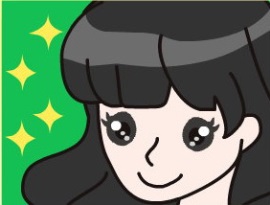 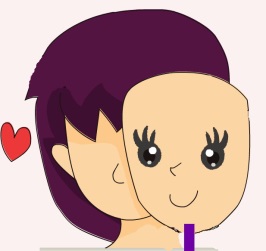 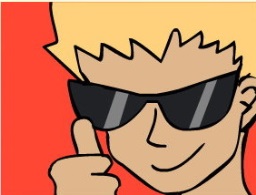 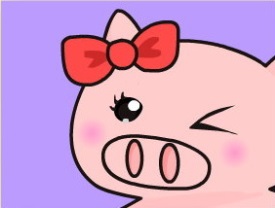 請依次序排出你認為最像行騙者的人。我認為最像行騙者的人是︰____________ > ____________ > ____________ > ____________請解釋這個排序的原因。__________________________________________________________________________________________________________________________________________________在排序時，你有沒有使用阿欣和阿晴運用手機交友程式時分辨行騙者的方法？他們的方法能百分百分辨行騙者嗎？他們的方法有甚麼可取之處或問題？_________________________________________________________________________	_________________________________________________________________________附件四「如果遇上行騙者……」工作紙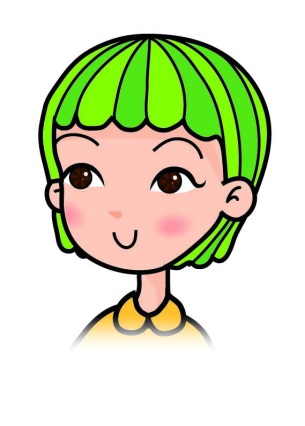 阿欣和阿晴在手機程式中交友時，分別遇上疑似行騙者。（1）如果你是阿欣……你已經按照只透過手機程式認識的朋友小曼的指示，登上私家車。整個交友過程中有甚麼做法令騙徒有機可乘？請列出最少五個不足之處。_____________________________________________________________________________________________________________________________________________________________________________________________________________________________________________________________________________________________________________________________________________________________________________（2）如果你是阿晴……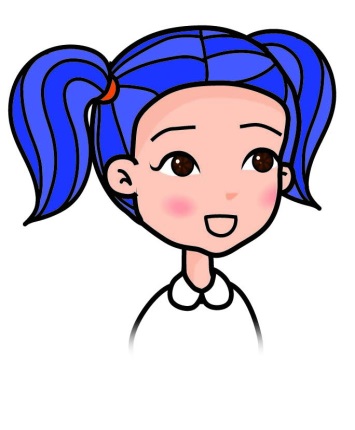 你會否拒絕跟只透過手機程式認識的朋友Kelvin見面？假如堅持見面，應注意甚麼才能保護自己？假如拒絕見面，有甚麼需要注意？請就着你的選擇，列出最少五個需要注意的事項。_____________________________________________________________________________________________________________________________________________________________________________________________________________________________________________________________________________________________________________________________________________________________________________附件五「線上誘情」教師參考資料在「線上誘情」的個案中，兩位故事人物都正值青春期，渴望結識朋友，或建立戀愛關係。礙於社交圈子及性格因素，他們選擇使用手機交友程式去滿足這些需要。但是，若果他們並未深思潛在的風險與後果，便作出危險的決定，最終有可能會為自己帶來很多的麻煩及傷害。以下是建議的觀點與參考意見，可以跟學生分享：手機交友利與弊︰好處一：	不善辭令或沒自信的人，在手機也可透過文字暢所欲言風險一：	留戀自我封閉的手機世界，在現實生活中缺乏社交經驗，面對別人時將更不知所措好處二：	只要手機在身，隨時隨地也可結識朋友風險二：	沉迷手機交友而忽略日常生活的其他方面，得不償失好處三：	交流看法與心得，求助有門，是廣闊的支援網絡風險三：	信任其他手機使用者而透露個人資料，遭騙財或被假冒身分犯罪好處四：	手機交友選擇多，容易尋找合適戀愛對象發展風險四：	名字、性別、相片可虛構，在手機以「戀人」相稱別輕易當真好處五：	結識有共同興趣，真心交往的朋友，甚至發展為情侶風險五：	感覺良好相約見面，對方甜言蜜語，意圖騙色或侵犯好處六：	能夠結識外國朋友，網上見面，促進語言及文化交流風險六：	受挑逗進行裸聊，裸露照片或片段被攝錄，墮入勒索集團的陷阱事實上，現實生活中亦有其他方法，可以結識朋友之餘，又不用冒太大風險。例如，學生可以在現實生活參加不同的群體活動，如義工、交流團、興趣班等，從中發掘潛能，加以發揮，並接納及積極改善個人的不足之處，提升自信。此外，在真實的社交活動中與不同類型的人相處，有助培養良好的溝通技巧，建立健康的人際關係。難以分辨的行騙者青少年往往自恃精明，以為只要留意對方的性別、學歷、興趣、照片、訊息等，便不會墮入不法之徒的陷阱。雖然這些資料的確有助我們了解對方，但萬一遇上騙徒，以上這些資料全部都可以變成誘餌，使受騙者蒙受金錢損失、被人以裸露的照片作威脅、甚至被誘騙外出，墮入性侵犯的陷阱。例如，一些列明身材的手機交友程式使用者，可能是引誘他人援交或裸聊的性陷阱；招請兼職的使用者則有可能是企圖誘使他人進行非法活動的。因此，使用手機程式時，要注意以下事項，減低受騙機會︰避免公開或向他人透露個人資料切勿上載或向他人傳送個人照片不要開啟手機的「可被搜尋」設定慎思後果，避免與陌生人見面如遇到可疑的邀請或訊息，應立即停止跟對方聯繫，並通知可信任的人盡量只與在現實生活中認識的人交談與只透過手機認識的人見面時，有甚麼需要注意？在個案中，阿欣便連番犯錯，例如︰事前沒了解對方的為人及背景、單獨赴會、由對方計劃行程、沒有選擇在熟悉的地方赴約、乘搭對方所駕車輛等，使騙徒有機可乘。如何拒絕只透過手機結識的朋友的見面請求？一旦覺得對方的請求有可疑或不妥當，便應立即拒絕拒絕時保持禮貌，清晰表明自己的立場即使對方承諾不會傷害自己，也要保持警覺，切勿輕信他人如拒絕後對方仍然鍥而不捨地請求，或做出一些令你不安的舉動，便應立即封鎖與對方的連繫如有需要，可以請信任的人幫助如果懷疑自己被騙：盡量保留相關對話，短訊等資料和紀錄，作為證據盡快報警求助可坦白地告訴信任及可靠的親友，尋求情感上的支援及協助如有需要，應向社工求助，尋求專業支援教學流程（參考）學習重點活動一：「手機程式交友利與弊」教師提問：學生曾否聽聞過或使用過手機交友程式，並詢問他們就其觀察所得，這些程式在青少年間的受歡迎程度。學生分組，觀看動畫「線上誘情」的場景一和二（附件一）。每組獲派一張工作紙（附件二），討論手機程式交友的好處與壞處。教師因應學生的答案帶出一些學生對手機程式交友的偏愛，或會使他們掉以輕心，忽略了潛在的危險，並介紹其他更安全的交友途徑，協助他們建立健康的人際關係。（附件五）讓學生分享對手機交友程式的看法及了解其好與壞。讓學生明白運用手機程式交友的潛在危機，協助學生建立運用手機程式交友時的謹慎態度，提高自我保護的意識。活動二：「難以分辨的行騙者」觀看動畫「線上誘情」的場景三（附件一）。每組獲派一張工作紙（附件三）。試為工作紙內的程式使用者的可信程度排序，並討論情境中的人物在分辨行騙者時，其方式是否恰當。最後作口頭報告。教師對學生的答案作出回應，帶出在手機程式世界中，難以憑使用者提供的資料分辨誰是行騙者，並提醒學生使用手機程式時須注意的事項。（附件五）透過分析情境中的人物的想法，了解青少年對手機程式交友的誤解，從而提醒學生要理智地使用程式。活動三：「如果遇上行騙者……」觀看動畫「線上誘情」的場景四（附件一）。每組獲派一張工作紙（附件四），代入動畫當中的角色，討論遇上疑似行騙者時的處理方法，並作口頭報告。教師對學生的答案作出回應，帶出與只透過手機認識的人見面時須注意的事項，以及拒絕對方邀約見面的技巧，並強調遇上難題時，尋求協助的重要。（附件五）透過分析情境中的人物想法，讓學生了解與只透過手機認識的人見面時要保持審慎，拒絕見面時亦應互相尊重。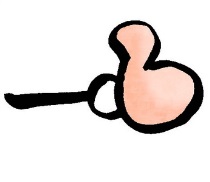 手機程式交友的好處手機程式交友的壞處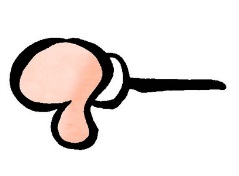 宜：不宜︰先了解對方的為人及背景應保持適當的禮儀提高警覺應盡量留在熟悉及合適的公眾場所設定見面的時限事前告知信任的人食用對方提供的飲品或食物等由對方計劃全部行程單獨赴會活動費由對方全盤支付乘搭對方所駕的車輛